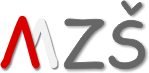 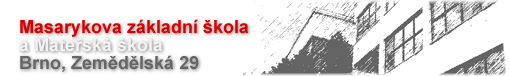 ZÁPISNÍ  LÍSTEKI.Jméno a příjmení dítěte: ______________________________________________________Datum narození:  __________________________  Rodné číslo:  _____________________Místo narození:  ___________________________  Okres:  __________________________Občanství:  ______________________Druh pobytu v ČR u cizinců: __________________________________________________II. Dítě po odkladu školní docházky:			ano – ne Dítě nešestileté k 1. 9. 2018: 			ano – neSourozenci v MZŠ a MŠ Zemědělská – jméno a příjmení, třída, MŠ:___________________________________________________________________________ Výuka AJ probíhá od 1. ročníku. S touto skutečností souhlasím.Podpis zákonného zástupce: 	  ________________________________III. Trvalý pobyt dítěte ověřil/ověřila:___________________________________________________________________________